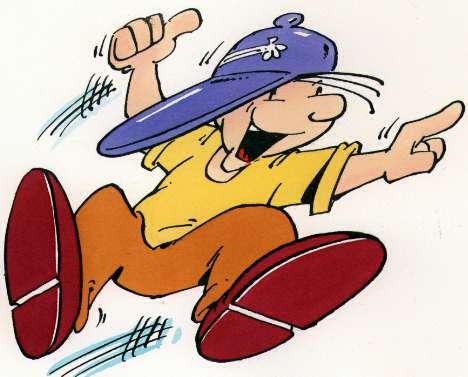 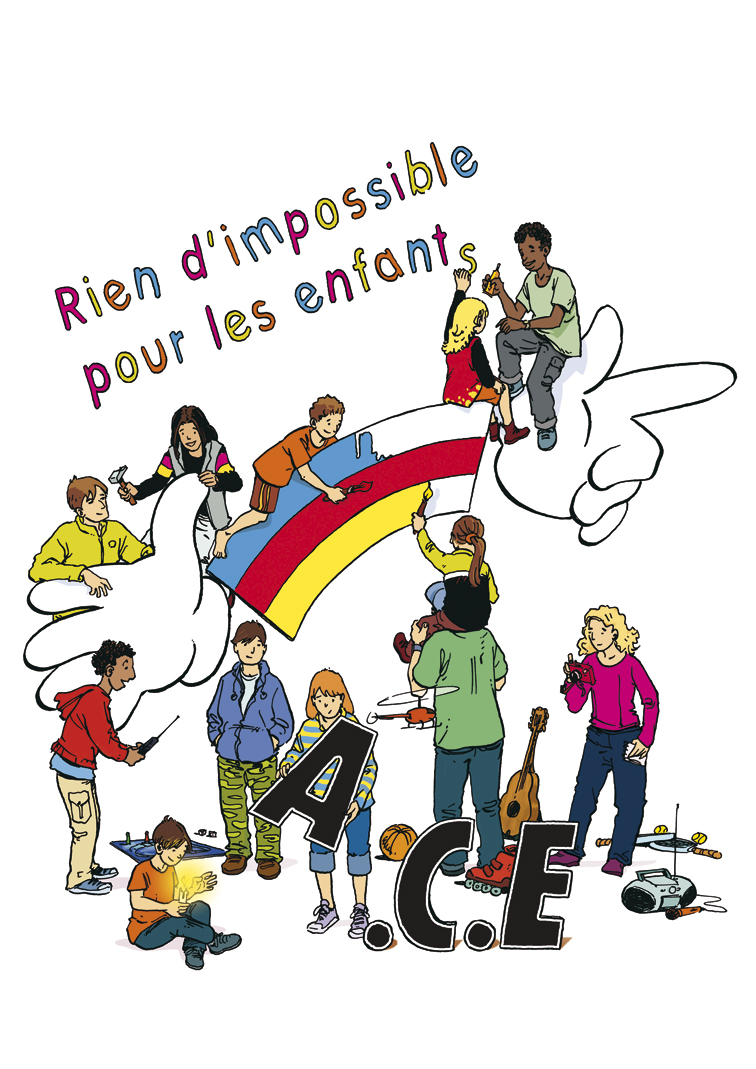 ---------------------------------------------------------------------------------------------------------------------------------------------------------------Je, soussigné (responsable légal de l’enfant)	…………………………………………….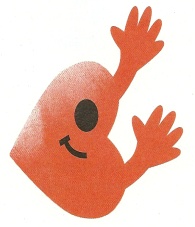 Domicilié à  ……………………………………………………………………………………………………………………Autorise mon enfant (nom et prénom de l’enfant): …………………………………………………………..né le…….*à participer au mini-camp du 8 au 9 mars 2013*à être photographié ou filmé.		Tel :……………………………..        Adresse mail : ………….Merci de signaler si votre enfant suit un traitement médical, ou a des allergies connues.J’autorise les responsables  à prendre toutes mesures en cas  d’urgence, et j’autorise les responsables et les parents accompagnateurs à véhiculer les enfants ces jours. Fait à……………………………….  Le ……………………………Signature précédée de la mention « lu et approuvé » :Pour l’organisation, merci de vous inscrire auprès des responsables : Isabelle Chapelle 04 71 03 03 11Françoise Delouvrier 09 53 21 83 03,  Florence Bonnefoux 04 71 08 89 81, Jean Claude Morel 06 71 25 95 80                                          AVANT le 23 février 2013